Practice Front, Middle, BackCut out the boys and girls, and glue them on the train. Have your child say whether the children are riding in the “front”, “middle” or “back”  as they cut and glue. Read, Rescue Vehicles illustrated by Stuart Trotter and James AlexanderTalk about whether people or things are in the “front” of the vehicles, or the “back”. Point to the “front”, “middle” and “back” of each vehicle. 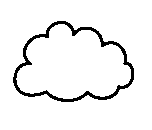 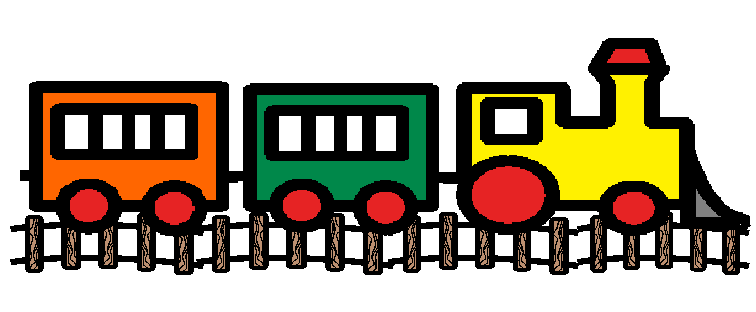 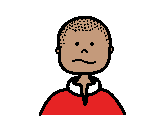 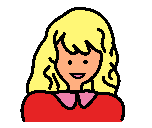 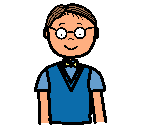 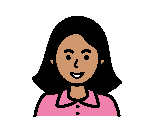 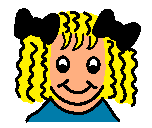 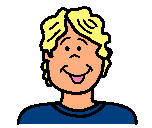 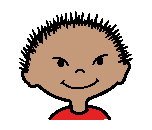 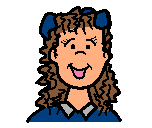 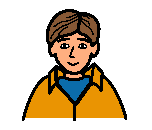 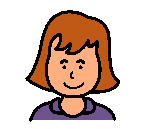 